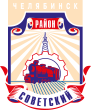 СОВЕТ депутатов советского района
второго созыва454091, г. Челябинск, ул. Орджоникидзе 27А. (351) 237-98-82. E-mail: sovsovet@mail.ruот 21.12.2021г.		         №25/6Р Е Ш Е Н И ЕНа основании Федерального закона от 06 октября 2003 года № 131-ФЗ «Об общих принципах организации местного самоуправления в Российской Федерации», Федерального закона от 20.07.2020г. №236-ФЗ «О внесении изменений в Федеральный закон «Об общих принципах организации местного самоуправления в Российской Федерации», Закона Челябинской области от 10 июня 2014 года № 703-ЗО «Об осуществлении местного самоуправления в Челябинском городском округе», Устава Советского района города ЧелябинскаСовет депутатов Советского района второго созываР Е Ш А Е Т:1. Внести в приложение к решению Совета депутатов Советского района от 23.12.2015 №17/7 «Об утверждении Положения о территориальном общественном самоуправлении в Советском районе города Челябинска» следующие изменения:	1)  пункт 1 статьи 14 дополнить подпунктом 1.7 следующего содержания:	«1.7. обсуждение инициативного проекта и принятие решения по вопросу о его одобрении».	2) статью 15 дополнить пунктом 7.1 следующего содержания:	«7.1 Исполнительный орган ТОС может выдвигать инициативный проект в качестве инициатора проекта».2. Ответственность за исполнение настоящего решения возложить на  Главу Советского района В. Е. Макарова и Председателя Совета депутатов Советского района С.В. Найденова.3. Контроль исполнения настоящего решения поручить председателю постоянной комиссии Совета депутатов Советского района по местному самоуправления, регламенту и этике  А.Д. Сидорову.4. Настоящее решение вступает в силу со дня его подписания, и подлежит  официальному обнародованию.Председатель Совета депутатовСоветского района								          С.В. НайденовГлава Советского района							            В. Е. МакаровСОГЛАСОВАНО:О внесении изменений в решение Совета депутатов Советского района от 23.12.2015                  № 17/7 «Об утверждении Положения о территориальном общественном самоуправлении в Советском районе города Челябинска»Вопрос готов для внесения в проектповестки дня заседания Совета депутатов Советского района:Вопрос готов для внесения в проектповестки дня заседания Совета депутатов Советского района:Первый  заместитель Председателя Советадепутатов Советского района А. С. ПервушинПредседатель постоянной комиссииСовета депутатов Советского района по местному самоуправления, регламенту, этике   А.Д. Сидоров А.О. ВарлаковаНачальникорганизационного отделаСовета депутатов Советского районаА. А. ДьячковВопрос готов для внесения в проектповестки дня заседания Совета депутатов Советского района:Вопрос готов для внесения в проектповестки дня заседания Совета депутатов Советского района: